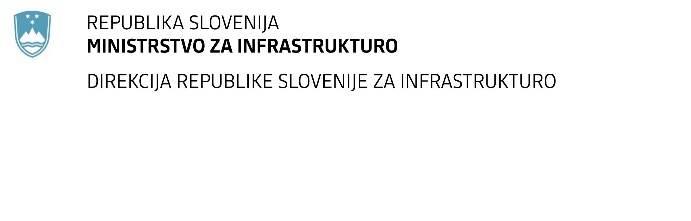 Tržaška cesta 19, 1000 Ljubljana	T: 01 478 80 02	F: 01 478 81 23 	E: gp.drsi@gov.si	www.di.gov.siNAVODILA ZA PRIPRAVO PONUDBENaročnik, Republika Slovenija, Ministrstvo za infrastrukturo, Direkcija Republike Slovenije za infrastrukturo razpisuje javno naročilo:in vse zainteresirane vabi k oddaji ponudbe, skladne s temi navodili.NAVODILA ZA PRIPRAVO PONUDBEVsebina1.	OSNOVNI PODATKI O NAROČILU2.	PRAVILA POSLOVANJA2.1	Pravna podlaga2.2	Pomen izrazov v navodilih2.3	Pojasnila in spremembe razpisne dokumentacije2.4	Zaupnost in javnost podatkov2.5	Obličnost ponudbe2.6	Predložitev ponudbe2.7	Odpiranje ponudb2.8	Pregled in presoja ponudb2.9	Obvestilo o oddaji naročila2.10	Pravno varstvo2.11	Sklenitev pogodbe3.	POGOJI IN MERILA ZA IZBOR PONUDB 3.1	Razlogi za izključitev in pogoji za sodelovanje3.2	Merila za izbiro najugodnejše ponudbe4.	PONUDBENA DOKUMENTACIJA4.1	Ponudba  - predračun4.2	Podatki o gospodarskem subjektu, izjava o izpolnjevanju osnovnih in ekonomsko – finančnih pogojev ter podatki in dokazila o kadrovskih zmogljivostih4.3	Specifikacija naročila1.	OSNOVNI PODATKI O NAROČILUVsebina in obseg naročila sta opredeljena v "Specifikaciji naročila".2.	PRAVILA POSLOVANJA2.1	Pravna podlagaNaročilo se oddaja na podlagi veljavnih predpisov, ki urejajo javno naročanje in javne finance v Republiki Sloveniji ter predpisov s področja predmeta naročila.2.2	Pomen izrazov v navodilihGospodarski subjekt je pravna ali fizična oseba, ki nastopa v ponudbi in prevzema dela, ki so predmet naročila.Ponudnik je gospodarski subjekt (ali skupina takih subjektov), ki odda ponudbo.Izvajalec je ponudnik, s katerim je sklenjena pogodba za izvedbo naročila.Glavni izvajalec je ponudnik, s katerim je sklenjena pogodba za izvedbo naročila, kjer sodelujejo tudi podizvajalci.2.3	Pojasnila in spremembe razpisne dokumentacijeMorebitne spremembe in pojasnila razpisne dokumentacije bodo objavljena na spletni strani naročnika (http://www.di.gov.si) ter na portalu javnih naročil najpozneje dva dni pred dnevom za oddajo ponudb. Pojasnila, spremembe in odgovori na vprašanja so sestavni del razpisne dokumentacije in jih je treba upoštevati pri pripravi ponudbe.2.4	Zaupnost  in javnost podatkovKot zaupen bo varovan le tisti ponudnikov podatek, ki po zakonu lahko velja za osebni ali tajni podatek ali za poslovno skrivnost in je kot tak v predloženi dokumentaciji vsak zase vidno označen in s priloženim sklepom družbe opredeljen kot poslovna skrivnost. Ponudnikovi podatki v naročnikovih predlogah za izdelavo ponudbe (razen osebnih podatkov) so javni in ne smejo biti opredeljeni kot poslovna skrivnost.2.5	Obličnost ponudbe 2.5.1	Samostojna ponudbaSamostojna je tista ponudba, v kateri nastopa samo en gospodarski subjekt (samostojni ponudnik), ki neposredno sam s svojim znanjem, kadrom in zagotovljenimi tehničnimi zmogljivostmi izpolnjuje razpisane pogoje ter prevzema izvedbo celotnega naročila.2.5.2	Skupna ponudbaSkupna ponudba je ponudba, v kateri kot ponudnik nastopa več gospodarskih subjektov (v nadaljevanju: partnerjev), ki skupaj prevzemajo izvedbo naročila. Partnerji so med seboj enakopravni in v razmerju do naročnika neomejeno solidarno odgovarjajo za izvedbo celotnega naročila. V ponudbi mora biti navedeno, kdo so partnerji, kdo je vodilni, ki jih zastopa ter katera dela iz naročila in za kakšno ceno vsak prevzema. Naročnik si pridržuje pravico, da pred sklenitvijo pogodbe zahteva pisni dogovor o skupnem nastopanju, iz katerega bodo razvidna medsebojna razmerja in obveznosti vseh partnerjev.2.5.3	Ponudba s podizvajalciPonudba s podizvajalci je ponudba, v kateri je za izvedbo določenega dela naročila kot podizvajalec nominiran ustrezno usposobljen gospodarski subjekt. Ne glede na število podizvajalcev v razmerju do naročnika ponudnik v celoti odgovarja za izvedbo naročila.Podizvajalec, ki zahteva naročnikovo neposredno plačilo za izvedena dela, mora to svojo zahtevo predložiti že v ponudbi ter navesti prevzeta dela in njihovo vrednost.2.6	Predložitev ponudbePonudbo se predloži v elektronski obliki skladno z Navodili za uporabo informacijskega sistema za elektronsko oddajo ponudb e-JN: PONUDNIKI. Navodila so objavljena na spletnem naslovu https://ejn.gov.si/eJN2 in so sestavni del razpisne dokumentacije. Za uporabo informacijskega sistema e-JN in elektronsko oddajo ponudbe se mora pooblaščena oseba ponudnika v ta sistem registrirati kot uporabnik. Ob oddaji ponudbe informacijski sistem e-JN zabeleži čas oddaje in identiteto uporabnika. Oddana ponudba pridobi status »ODDANA« in je skladno z zakonom (Obligacijski zakonik) zavezujoča za čas njene veljavnosti. Oddano ponudbo se lahko do roka za oddajo ponudb umakne, spremeni ali predloži drugo, po tem roku pa to ni več mogoče.2.7	Odpiranje ponudbOb uri, določeni za javno odpiranje ponudb informacijski sistemu e-JN avtomatično prikaže imena ponudnikov in omogoči dostop do ponudnikovega pdf dokumenta, naloženega v sistemu e-JN pod razdelek »Predračun«.2.8	Pregled in presoja ponudbNaročnik lahko skladno z zakonom od ponudnika zahteva odpravo pomanjkljivosti glede predloženih listin, soglasje k odpravi računskih napak ter pojasnila ali dodatna (stvarna) dokazila za navedbe v ponudbi. Komunikacija s ponudnikom poteka v informacijskem sistemu e-JN. Ponudnika se izključi, če v določenem roku ne odpravi pomanjkljivosti oziroma ne predloži ustreznih pojasnil ali dodatnih dokazil.Naknadno vključevanje gospodarskih subjektov ter zahtevanih kadrov in referenc (razen v primeru izključitve podizvajalca zaradi neizpolnjevanja pogojev iz točk 3.1.1.1 do 3.1.1.5) pred oddajo naročila ni dopustno, po oddaji pa le, če bi bila sicer ogrožena izvedba naročila skladno s pogodbo, če so izpolnjeni zahtevani pogoji za priznanje sposobnosti in ob soglasju naročnika. V primeru utemeljenega suma, da je gospodarski subjekt predložil neresnično izjavo ali ponarejeno oziroma spremenjeno listino kot pravo, bo naročnik Državni revizijski komisiji za revizijo postopkov oddaje javnih naročil skladno z zakonom podal predlog za uvedbo postopka o prekršku.2.9	Obvestilo o oddaji naročilaNaročnik najkasneje v 90 dneh od roka za oddajo ponudb sprejme odločitev o oddaji naročila in jo objavi na portalu javnih naročil. Po sprejemu odločitve o oddaji naročila lahko naročnik iz razlogov in na način, kot je določeno z zakonom odstopi od sklenitve pogodbe oziroma izvedbe javnega naročila.2.10	Pravno varstvoPonudnikom je pravno varstvo zagotovljeno po Zakonu o pravnem varstvu v postopkih javnega naročanja.2.11	Sklenitev pogodbeIzbrani ponudnik je dolžan najkasneje v osmih (8) dneh po prejemu pogodbe v podpis naročniku vrniti podpisano pogodbo, sicer naročnik lahko sklepa, da ponudnik od podpisa pogodbe odstopa. Pogodba je sklenjena, ko jo podpišejo vse pogodbene stranke (pri skupni ponudbi tudi vsi partnerji). Kadar je v pogodbi zahtevana predložitev finančnega zavarovanja za dobro izvedbo pogodbenih obveznosti in finančnega zavarovanja za odpravo napak v garancijskem roku (vzorec pogodbe in finančnega zavarovanja sta sestavni del razpisne dokumentacije) je ponudnik ta zavarovanja dolžan predložiti skladno z določili pogodbe.Naročniku je z zakonom prepovedano skleniti pogodbo s ponudnikom, ki je uvrščen v evidenco poslovnih subjektov iz 35. člena Zakona o integriteti in preprečevanju korupcije, že sklenjene pogodbe s takšnim ponudnikom pa so nične.Pred sklenitvijo pogodbe v vrednosti nad 10.000 EUR (brez DDV) mora izbrani ponudnik na naročnikov poziv v 8 dneh od prejema poziva posredovati izjavo s podatki o:svojih ustanoviteljih, družbenikih, vključno s tihimi družbeniki, delničarjih, komanditistih ali drugih lastnikih in podatke o lastniških deležih navedenih oseb,gospodarskih subjektih, za katere se glede na določbe zakona, ki ureja gospodarske družbe šteje, da so z njim povezane družbe.To izjavo oziroma podatke je naročnik na zahtevo dolžan predložiti Komisiji za preprečevanje korupcije. Če se izkaže, da je ponudnik predložil lažno izjavo oziroma dal neresnične podatke o navedenih dejstvih, ima to za posledico ničnost pogodbe.3	POGOJI IN MERILA ZA IZBOR PONUDB3.1	Razlogi za izključitev in pogoji za sodelovanje3.1.1	Osnovna sposobnostVsak gospodarski subjekt (ponudnik, partner, podizvajalec), ki nastopa v ponudbi mora izpolnjevati navedene pogoje za priznanje osnovne sposobnosti, s čimer izkazuje, da ni razlogov za njegovo izključitev na podlagi 75. člena ZJN-3:3.1.1.1	Gospodarski subjekt ali oseba, ki je član upravnega, vodstvenega ali nadzornega organa tega gospodarskega subjekta ali ki ima pooblastilo za njegovo zastopanje ali odločanje ali nadzor v njem ni bil pravnomočno obsojen zaradi kaznivih dejanj iz 1. odstavka 75. člena Zakona o javnem naročanju (ZJN-3).3.1.1.2	Pristojni organ Republike Slovenije ali druge države članice ali tretje države v zadnjih treh letih pred oddajo ponudbe pri gospodarskemu subjektu ni ugotovil najmanj dveh kršitev v zvezi s plačilom za delo, delovnim časom, počitki, opravljanjem dela na podlagi pogodb civilnega prava kljub obstoju elementov delovnega razmerja ali v zvezi z zaposlovanjem na črno, za kateri mu je bila s pravnomočno odločitvijo ali več pravnomočnimi odločitvami izrečena globa za prekršek.3.1.1.3	Gospodarski subjekt izpolnjuje obvezne dajatve in druge denarne nedavčne obveznosti v skladu z zakonom, ki ureja finančno upravo, ki jih pobira davčni organ v skladu s predpisi države, v kateri ima sedež ali predpisi države naročnika. Šteje se, da gospodarski subjekt ne izpolnjuje obveznosti iz prejšnjega stavka, če vrednost teh neplačanih zapadlih obveznosti na dan oddaje ponudbe znaša 50 eurov ali več ali če na dan oddaje ponudbe ni imel predloženih vseh obračunov davčnih odtegljajev za dohodke iz delovnega razmerja za obdobje zadnjih petih let do dne oddaje ponudbe. 3.1.1.4	Nad gospodarskim subjektom ni začet postopek zaradi insolventnosti ali prisilnega prenehanja po zakonu, ki ureja postopek zaradi insolventnosti in prisilnega prenehanja, in postopek likvidacije po zakonu, ki ureja gospodarske družbe, in njegovih sredstev ali poslovanja ne upravlja upravitelj ali sodišče, in njegove poslovne dejavnosti začasno niso ustavljene, in če v skladu s predpisi druge države nad njim ni začet postopek ali pa ni nastal položaj z enakimi pravnimi posledicami.3.1.1.5	V zadnjih treh letih pred rokom za oddajo ponudbe se pri pogodbi o izvedbi javnega naročila, sklenjeni z naročnikom, pri gospodarskem subjektu niso pokazale precejšnje ali stalne pomanjkljivosti pri izpolnjevanju ključne obveznosti, zaradi česar je naročnik predčasno odstopil od naročila oziroma pogodbe ali uveljavljal odškodnino in niso bile izvedene druge primerljive sankcije. V zadnjih treh letih pred rokom za oddajo ponudbe se pri poslovanju z naročnikom pri gospodarskem subjektu ni izkazala hujša kršitev poklicnih pravil kot na primer: nestrokovna, nepopolna ali nepravočasna izvedba posla, slabša kvaliteta od dogovorjene, huda malomarnost, neupoštevanje pogodbenih določil …, zaradi česar je omajana njegova integriteta. 3.1.1.6	Gospodarski subjekt na dan, ko poteče rok za oddajo ponudb, ni izločen iz postopkov oddaje javnih naročil zaradi uvrstitve v evidenco gospodarskih subjektov z negativnimi referencami.3.1.1.7	Gospodarski subjekt je registriran za opravljanje dejavnosti, ki je predmet naročila in jo prevzema v ponudbi.dokazilo:	Izjava o izpolnjevanju osnovnih pogojev, skladna s predlogo opomba:	Za navedbe, ki jih ni možno ali jih naročnik ne uspe preveriti v uradnih evidencah državnih organov ali organov lokalnih skupnosti si naročnik pridržuje pravico, da zahteva dodatne informacije ali (stvarna) dokazila o izpolnjevanju pogojev ali izjave podane pred pravosodnim ali upravnim organom, notarjem ali pristojnim organom poklicnih ali gospodarskih subjektov v državi, kjer ima gospodarski subjekt svoj sedež in po potrebi zahteva pooblastilo za pridobitev določenih podatkov. Naročnik vodi evidenco gospodarskih subjektov, ki ne izpolnjujejo pogoja iz točke 3.1.1.5. Ob uvrstitvi v to evidenco in o razlogih za uvrstitev je gospodarski subjekt s strani naročnika pisno obveščen.3.1.2	Ekonomsko-finančna sposobnost3.1.2.1	Ponudnik (v skupni ponudbi vsak partner) na dan oddaje ponudbe nima blokiranega nobenega transakcijskega računa, v zadnjih 180 dneh pred rokom za oddajo ponudb pa ni imel nobenega transakcijskega računa blokiranega več kot 20 zaporednih dni.dokazilo:	Izjava o izpolnjevanju ekonomsko-finančnih pogojev, skladna s predlogo.opomba:	Naročnik si pridržuje pravico, da navedbe preveri ter zahteva listino BON2 ali drugo enakovredno dokazilo, oziroma potrdilo ponudnikove poslovne banke, iz katerega je razvidno izpolnjevanje tega pogoja.3.1.3	Strokovna sposobnost3.1.3.1	Zagotovljene morajo biti kadrovske zmogljivosti za kvalitetno izvedbo celotnega naročila v predvidenem roku, skladno s predpisi in standardi s področja predmeta naročila ter delovnopravno zakonodajo.dokazilo:	Izpolnjena listina »Podatki o kadrovskih zmogljivostih (obrazec kader)«.opomba:	Naročnik si pridržuje pravico navedbe preveriti ter od ponudnika zahtevati dokazila, da ima ob oddaji ponudbe zagotovljene kadrovske zmogljivosti za izvedbo naročila (dokazila o zaposlitvi, soglasje delodajalca, dokazila o izpolnjevanju določb delovnopravne zakonodaje, dokazila o izobrazbi ...).3.1.3.2	Zagotovljen mora biti odgovorni vodja naloge, ki izpolnjuje naslednje zahteve:ima vsaj univerzitetno izobrazbo (oz. raven 8 SOK),zaposlen je pri gospodarskem subjektu (ponudnik, partner, podizvajalec), ki nastopa v ponudbi,v zadnjih 10 (desetih) letih pred objavo predmetnega javnega naročila je bil odgovorni vodja naloge pri najmanj enem okoljskem poročilu za prometno infrastrukturo državnega pomena. Naročnik bo kot ustrezno referenčno delo štel okoljsko poročilo, za katerega je bilo pridobljeno mnenje o ustreznosti ali pridobljena odločba o sprejemljivosti plana (datum mnenja oziroma odločbe).dokazilo:	Podatki o kadrovskih zmogljivostih (funkcija: odgovorni vodja naloge) navedeni skladno s predlogo. Potrdilo naročnika.opomba:	Naročnik si pridržuje pravico, da navedbe preveri ter zahteva izkaze o ustrezni strokovni usposobljenosti in referencah.3.1.3.3	Zagotovljen mora biti strokovnjak s področja kmetijstva, ki izpolnjuje naslednje zahteve:ima vsaj visoko strokovno izobrazbo s področja agronomije, zaposlen je pri gospodarskemu subjektu (ponudnik, partner, podizvajalec), ki   nastopa v ponudbi, v zadnjih 10 (desetih) letih pred objavo predmetnega javnega naročila je sodeloval pri izdelavi segmenta kmetijska zemljišča pri najmanj enem okoljskem poročilu ali poročilu o vplivih na okolje za prometno infrastrukturo državnega pomena. Naročnik bo kot ustrezno referenčno delo štel okoljsko poročilo, za katerega je bilo pridobljeno mnenje o ustreznosti ali pridobljena odločba o sprejemljivosti plana ali pridobljeno okoljevarstveno soglasje (datum izdaje mnenja oziroma odločbe oziroma okoljevarstvenega soglasja).dokazilo:	Podatki o kadrovskih zmogljivostih (funkcija: strokovnjak s področja  kmetijstva), navedeni skladno s predlogo. Potrdilo naročnika.opomba:	Naročnik si pridržuje pravico, da navedbe preveri ter zahteva izkaze o ustrezni strokovni usposobljenosti in referencah.3.1.3.4	Zagotovljen mora biti strokovnjak s področja kakovosti zraka, ki izpolnjuje naslednje zahteve:ima vsaj univerzitetno izobrazbo (oz. raven 8 SOK),zaposlen je pri gospodarskem subjektu (ponudnik, partner, podizvajalec), ki nastopa v ponudbi v zadnjih 10 (desetih) letih pred objavo predmetnega javnega naročila je sodeloval pri izdelavi segmenta vpliv na kakovost zraka pri najmanj enem okoljskem poročilu za prometno infrastrukturo državnega pomena. Naročnik bo kot ustrezno referenčno delo štel okoljsko poročilo, za katerega je bilo pridobljeno mnenje o ustreznosti ali pridobljena odločba o sprejemljivosti plana (datum izdaje mnenja oziroma odločbe).dokazilo:	Podatki o kadrovskih zmogljivostih (funkcija: strokovnjak s področja  kakovosti zraka), navedeni skladno s predlogo. Potrdilo naročnika.opomba:	Naročnik si pridržuje pravico, da navedbe preveri ter zahteva izkaze o ustrezni strokovni usposobljenosti in referencah.3.1.3.5 Zagotovljen mora biti strokovnjak s področja obremenitve s hrupom, ki izpolnjuje naslednje zahteve:ima vsaj univerzitetno izobrazbo (oz. raven 8 SOK),zaposlen je pri gospodarskem subjektu (ponudnik, partner, podizvajalec), ki nastopa v ponudbi, v zadnjih 10 (desetih) letih pred objavo predmetnega javnega naročila je sodeloval pri izdelavi segmenta hrup v najmanj enem okoljskem poročilu za prometno infrastrukturo državnega pomena. Naročnik bo kot ustrezno referenčno delo štel okoljsko poročilo, za katerega je bilo pridobljeno mnenje o ustreznosti ali pridobljena odločba o sprejemljivosti plana (datum izdaje mnenja oziroma odločbe).dokazilo:	Podatki o kadrovskih zmogljivostih (funkcija: strokovnjak s področja obremenitve s hrupom), navedeni skladno s predlogo. Potrdilo naročnika.opomba:	Naročnik si pridržuje pravico, da navedbe preveri ter zahteva izkaze o ustrezni strokovni usposobljenosti in referencah.3.1.3.6 Zagotovljen mora biti strokovnjak za izdelavo dodatka za presojo sprejemljivosti na varovana območja, ki izpolnjuje naslednje zahteve:ima vsaj univerzitetno izobrazbo s področja biologije (oz. raven 8 SOK),zaposlen je pri gospodarskem subjektu (ponudnik, partner, podizvajalec), ki nastopa v ponudbi, v zadnjih 10 (desetih) letih pred objavo predmetnega javnega naročila je sodeloval pri izdelavi najmanj enega dodatka za presojo sprejemljivosti na varovana območja, ki je bil izdelan v okviru okoljskega poročila ali poročila o vplivih na okolje za prometno infrastrukturo državnega pomena. Naročnik bo kot ustrezno referenčno delo štel okoljsko poročilo ali poročilo o vplivih na okolje, za katero je bilo pridobljeno mnenje o ustreznosti ali pridobljena odločba o sprejemljivosti plana ali pridobljeno okoljevarstveno soglasje na poročilo o vplivih na okolje (datum izdaje mnenja oziroma odločbe oziroma okoljevarstvenega soglasja).dokazilo:	Podatki o kadrovskih zmogljivostih (funkcija: strokovnjak za izdelavo dodatka za presojo sprejemljivosti na varovana območja), navedeni skladno s predlogo. Potrdilo naročnika.opomba:	Naročnik si pridržuje pravico, da navedbe preveri ter zahteva izkaze o ustrezni strokovni usposobljenosti in referencah.3.2	Merila za izbiro najugodnejše ponudbeMerilo za izbiro ponudbe je ekonomsko najugodnejša ponudba. Na izbor najugodnejšega ponudnika bo vplivala:ponudbena vrednost z DDV, reference odgovornega vodje naloge.Najugodnejša je ponudba z največjim številom točk (T). Število točk T se računa na dve decimalni mesti natančno, po sledeči formuli:Izračun točk za ponudbeno vrednost - Točke za ponudbeno vrednost se izračunajo po formuli: 	najnižja ponudbena cena	cena i-te (ocenjevane) ponudbeUporabi se ponudbena vrednost z DDV iz obrazca ponudbe.Izračun točk za reference - Točke za reference se izračunajo po formuli:: 	maksimalno možno število referenc:	število referenc i-te (ocenjevane) ponudbePri ocenjevanju ponudb po merilu se upoštevajo reference odgovornega vodje naloge: Za dokazovanje izpolnjevanja referenčnih del za navedenega strokovnjaka mora ponudnik izpolniti obrazec PODATKI O KADROVSKIH ZMOGLJIVOSTIH (OBRAZEC MERILO), kjer mora navesti odgovornega vodjo naloge, z navedbo referenčnih del in datumom dokončanja referenčnih del.Poleg tega mora priložiti referenčna potrdila del, ki jih navaja v obrazcu. Potrdilo naj bo pripravljeno na obrazcu, ki je podan POTRDILO O REFERENČNEM DELU ZA KADER (POTRDILO KADER). V kolikor potrdilo ne bo izdano na navedenem obrazcu, mora vsebina priloženega potrdila vsebovati vse podatke, kot so opredeljeni na njem.Posamezen strokovnjak lahko pokriva več področij, v kolikor izpolnjuje vse zahtevane pogoje, kot so navedeni za strokovnjake po posameznih področjih.Naročnik si pridržuje pravico, da za posamezno navedeno referenčno delo naknadno zahteva pisna dokazila.V skladu z merilom se vrednotita največ dve dodatni referenčni deli odgovornega vodje naloge, pri čemer se za vsako dodatno referenčno delo, ki izpolnjuje pogoj, dodeli 1 točko. Naročnik pri točkovanju meril ne bo upošteval referenc, ki jih bo ponudnik navedel v obrazec (PODATKI O KADROVSKIH ZMOGLJIVOSTIH (OBRAZEC KADER) za ocenjevanje izpolnjevanja pogoja iz točke 3.1.3 Strokovna sposobnost.V primeru, da dva ali več ponudnika/ov dosežeta/jo enako najvišje skupno število točk, bo izbrana ponudba ponudnika, ki je ponudil najnižjo ponudbeno vrednost. V primeru, da je pri ponudnikih z enakim najvišjim številom točk enaka tudi ponudbena vrednost, bo o najugodnejši ponudbi odločil javni žreb, ki ga bo izvedla strokovna komisija naročnika. O datumu in uri žreba ter poteku postopka žreba bodo ponudniki predhodno obveščeni.4.	PONUDBENA DOKUMENTACIJAPonudbena dokumentacija mora biti napisana v slovenskem jeziku in predložena v elektronski obliki. Sestavljajo jo naslednje listine:Ponudba - predračunPodatki o gospodarskem subjektu, izjava o izpolnjevanju osnovnih in ekonomsko – finančnih pogojev ter podatki in dokazila o kadrovskih zmogljivostihSpecifikacija naročila Navedbe v teh listinah morajo izkazovati aktualna in resnična stanja ter morajo biti dokazljive.4.1	Ponudba - predračunListina »Ponudba - predračun« mora izpolnjevati naslednje zahteve:Pri skupni ponudbi se kot ponudnika navede vse partnerjeV ponudbeni ceni morajo biti zajeti vsi stroški in dajatve povezane z izvedbo naročila, vključno z davkom na dodano vrednost (DDV). Poleg ponudbene cene morata biti navedena skupna predračunska vrednost (brez DDV) in znesek davka (DDV) na to vrednost. Vse vrednosti morajo biti v valuti EUR. Popusti na predračunske vrednosti niso dopustni. Ponudbena cena (brez DDV) ne sme presegati zakonsko določene vrednosti za naročila male vrednosti Ponudba mora veljati za celotno naročiloPonudba mora veljati vsaj 120 dni po roku za oddajo ponudbPonudbeni rok za izvedbo naročila ne sme presegati razpisanegaListino se priloži kot »pdf« dokument v razdelek »predračun«.4.2	Podatki o gospodarskem subjektu, izjava o izpolnjevanju osnovnih in ekonomsko – finančnih pogojev ter podatki in dokazila o kadrovskih zmogljivostihGospodarski subjekt lahko v ponudbi nastopa kot samostojni ponudnik, kot glavni izvajalec, kot vodilni partner v skupni ponudbi, kot partner v skupni ponudbi, kot podizvajalec.V listini »Podatki o gospodarskem subjektu« mora vsak navesti, katera dela prevzema in njihovo vrednost. Izpolnjena in podpisana dokazila o zahtevani usposobljenosti (naročnikove predloge) ter podatke o gospodarskem subjektu se priloži kot »pdf« dokumente v razdelek »izjava«.4.3	Specifikacija naročilaV ponudbi mora biti priložena (razdelek druge priloge) naročnikova specifikacija naročila (Potrjena projektna naloga, Popis del), kjer sta opredeljena vsebina in obseg naročila. Upoštevane morajo biti vse zahteve iz specifikacije naročila, ponudnik pa je ne sme spreminjati. Popis del s količinami in cenami se predloži v elektronski obliki (»excel« datoteka). V primeru razhajanja med cenami v listini »Ponudba - predračun« in cenami v predloženem popisu del veljajo slednje.Kakršnokoli napako v objavljenem popisu del s količinami (napačna količina, enota mere, formula, blokada ...), lahko odpravi izključno naročnik, ponudnik pa je na napako, ki jo odkrije, dolžan opozoriti preko portala javnih naročil. Če v predloženem popisu del posamezna postavka ni cenovno ovrednotena, bo naročnik zahteval pojasnilo ali je obračunana v okviru drugih postavk, kje in v kakšni vrednosti, če to ni, bo ponudba zavrnjena.P O N U D B A - predračunPonudbena cenaPonudbena cena vključuje vse stroške in dajatve v zvezi z izvedbo naročila.Ponudba velja za celotno naročilo in 120  dni po roku za oddajo ponudb.Z razpisno dokumentacijo smo seznanjeni in se z njo v celoti strinjamo.PODATKI O GOSPODARSKEM SUBJEKTUOsebni podatki:Priloga: Zahteva za naročnikovo neposredno plačilo terjatve podizvajalca do ponudnika (priloži se le, kadar podizvajalec zahteva naročnikovo neposredno plačilo)IZJAVA O IZPOLNJEVANJU OSNOVNIH POGOJEVPod kazensko in materialno odgovornostjo izjavljamo:2.	Naš gospodarski subjekt niti nobena oseba, ki je član upravnega, vodstvenega ali nadzornega organa gospodarskega subjekta ali ki ima pooblastilo za njegovo zastopanje ali odločanje ali nadzor v njem, ni bil/a pravnomočno obsojen/a zaradi kaznivih dejanj iz 1. odstavka 75. člena Zakona o javnem naročanju (ZJN-3).3.	Nismo izločeni iz postopkov oddaje javnih naročil zaradi uvrstitve v evidenco gospodarskih subjektov z negativnimi referencami.4.	Izpolnjene imamo obvezne dajatve in druge denarne nedavčne obveznosti v skladu z zakonom, ki ureja finančno upravo, ki jih pobira davčni organ v skladu s predpisi države, v kateri ima sedež, ali predpisi države naročnika.5.	Pristojni organ Republike Slovenije ali druge države članice ali tretje države v zadnjih treh letih pred oddajo ponudbe pri našem gospodarskemu subjektu ni ugotovil najmanj dveh kršitev v zvezi s plačilom za delo, delovnim časom, počitki, opravljanjem dela na podlagi pogodb civilnega prava kljub obstoju elementov delovnega razmerja ali v zvezi z zaposlovanjem na črno, za kateri mu je bila s pravnomočno odločitvijo ali več pravnomočnimi odločitvami izrečena globa za prekršek.6.	Nad nami ni začet postopek zaradi insolventnosti ali prisilnega prenehanja po zakonu, ki ureja postopek zaradi insolventnosti in prisilnega prenehanja, in postopek likvidacije po zakonu, ki ureja gospodarske družbe, in naših sredstev ali poslovanja ne upravlja upravitelj ali sodišče, in naše poslovne dejavnosti začasno niso ustavljene, in v skladu s predpisi druge države nad nami ni začet postopek ali pa ni nastal položaj z enakimi pravnimi posledicami.7.	S strani naročnika nismo obveščeni o uvrstitvi v njegovo evidenco gospodarskih subjektov, ki ne izpolnjujejo pogoja iz točke 3.1.1.5Naročniku dovoljujemo in ga pooblaščamo, da naše navedbe preveri v uradnih evidencah državnih organov, organov lokalnih skupnosti in drugih nosilcev javnih pooblastil ter za pravne in fizične osebe iz 2. točke te izjave pridobi potrdila iz kazenske evidence. Za navedbe, ki jih ni možno oziroma jih naročnik ni uspel preveriti v uradnih evidencah, bomo na njegov poziv v določenem roku predložili zahtevane dodatne informacije oziroma dodatna dokazila o izpolnjevanju pogojev.IZJAVA O IZPOLNJEVANJU EKONOMSKO - FINANČNIH POGOJEVPod kazensko in materialno odgovornostjo izjavljamo:Na dan oddaje ponudbe nimamo blokiranega nobenega transakcijskega računa. V zadnjih 180 dneh pred rokom za oddajo ponudb nismo imeli blokiranega nobenega transakcijskega računa več kot 20 zaporednih dni.Na podlagi poziva bomo naročniku v določenem roku predložili zahtevano dokazilo (BON2 ali drugo enakovredno dokazilo ali potrdilo naše poslovne banke) o izpolnjevanju pogoja.PODATKI O KADROVSKIH ZMOGLJIVOSTIH (OBRAZEC KADER)Pod kazensko in materialno odgovornostjo izjavljamo, da so navedeni podatki resnični. Na podlagi poziva bomo naročniku v določenem roku predložili zahtevana dokazila.POTRDILO O REFERENČNEM DELU ZA KADER (POTRDILO KADER)Naziv in naslov naročnika: Kontaktna oseba pri naročniku:				tel.:				, e-naslov: 			Naziv referenčnega dela: Naziv izvajalca (pogodbenika) za referenčno delo: Z navedenim potrdilom naročnik potrjuje, da je (ime in priimek strokovnjaka ter izobrazba) 						 za naročnika izvedel (naziv referenčnega dela): kot 									(ustrezno navesti).Zgoraj navedeni kader je dela opravil skladno s pravili stroke.Dela so bila dokončana (navesti datum dokončanja) : 					PODATKI O KADROVSKIH ZMOGLJIVOSTIH (OBRAZEC MERILO)Reference odgovornega vodje naloge:Za vse strokovnjake je potrebno priložiti POTRDILO O REFERENČNEM DELU ZA KADER.Pod kazensko in materialno odgovornostjo izjavljamo, da so navedeni podatki resnični. Na podlagi poziva bomo naročniku v določenem roku predložili zahtevana dokazila.Izdelava okoljskega poročila za obvozno cesto RibnicaPredmet naročila:Izdelava okoljskega poročila za obvozno cesto RibnicaIzdelava okoljskega poročila za obvozno cesto RibnicaIzdelava okoljskega poročila za obvozno cesto RibnicaRok za izvedbo naročila:Dve leti od sklenitve pogodbe.Dve leti od sklenitve pogodbe.Dve leti od sklenitve pogodbe.Rok za postavitev vprašanj:(datum, ura, naslov):28.9.202112:00Portal javnih naročilOddaja ponudb 
(datum, ura, naslov):5.10.202110:00Informacijski sistem e-JNOdpiranje ponudb 
(datum, ura, naslov):5.10.202110:01Informacijski sistem e-JNRazpisna dokumentacija:Specifikacija naročilaNavodila za pripravo ponudbeVzorec pogodbeSpecifikacija naročilaNavodila za pripravo ponudbeVzorec pogodbeSpecifikacija naročilaNavodila za pripravo ponudbeVzorec pogodbeStrokovnjak in zahtevana referencaMaksimalno število točkReference odgovornega vodje naloge (strokovnjak iz tč. 3.1.3.2)-TrV zadnjih 10 (desetih) letih pred objavo predmetnega javnega naročila je bil odgovorni vodja naloge pri najmanj enem okoljskem poročilu za prometno infrastrukturo državnega pomena. Naročnik bo kot ustrezno referenčno delo štel okoljsko poročilo, za katerega je bilo pridobljeno mnenje o ustreznosti ali pridobljena odločba o sprejemljivosti plana (datum mnenja oziroma odločbe).2maksimalno2 referenci x 1 točka(1 točka za posamezno referenčno delo)št.:Predmet naročila:Izdelava okoljskega poročila za obvozno cesto RibnicaNaročnik:Republika Slovenija, Ministrstvo za infrastrukturo,Direkcija RS za infrastrukturo, Tržaška 19, LjubljanaPonudnik:predračunska vrednost (brez DDV):EURznesek DDV:EURponudbena cena (predračunska vrednost + DDV):EURDatum:Kraj:V ponudbi nastopamo kot:(samostojni) ponudnik,  (vodilni) partner, podizvajalecFirma / ime  Naslov Zakoniti zastopnik oziroma oseba pooblaščena za podpis pogodbeMatična številka Identifikacijska številka za DDVŠtevilke transakcijskih računovTelefonPrevzeta delaPonudbena vrednost(brez DDV)žiggospodarski subjektžigžig(ime in priimek pooblaščene osebe)žigžig(podpis)Gospodarski subjekt:1.Pri(organ, pri katerem je gospodarski subjekt registriran)smo registrirani za naslednje dejavnosti, ki jih prevzemamo v ponudbi:smo registrirani za naslednje dejavnosti, ki jih prevzemamo v ponudbi:1.11.21.3žiggospodarski subjektžigžig(ime in priimek pooblaščene osebe)žigžig(podpis)Ponudnik / partner:žigponudnik/partneržigžig(ime in priimek pooblaščene osebe)žigžig(podpis)Področje, ki ga pokriva strokovnjak IME IN PRIIMEK, izobrazba,(zaposlen pri ponudniku(da/ne +navesti podjetje, pri katerem je zaposlen) NAVEDBA REFERENC, v skladu z zahtevo iz točke 3.1.3. navodil (številka in datum odločbe)odgovorni vodja nalogestrokovnjak za izdelavo dodatka za presojo sprejemljivosti na varovana območjastrokovnjak s področja kmetijstvastrokovnjak s področja kakovosti zrakastrokovnjak s področja obremenitve s hrupomžigponudnikžigžig(ime in priimek pooblaščene osebe)žigžig(podpis)žigPonudnikžigžigžigžig(podpis)IME IN PRIIMEK, izobrazba,(zaposlen pri ponudniku(da/ne +navesti podjetje, pri katerem je zaposlen) NAVEDBA REFERENC, v skladu z zahtevo iz točke 3.2. navodil (številka in datum odločbe)odgovorni vodja nalogežigponudnikžigžig(ime in priimek pooblaščene osebe)žigžig(podpis)